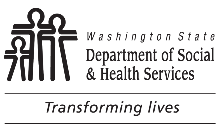 AGING AND LONG-TERM SUPPORT ADMINISTRATION (ALTSA)ENHANCED SERVICES FACILTY (ESF)ESF Resident Record ReviewAGING AND LONG-TERM SUPPORT ADMINISTRATION (ALTSA)ENHANCED SERVICES FACILTY (ESF)ESF Resident Record ReviewAGING AND LONG-TERM SUPPORT ADMINISTRATION (ALTSA)ENHANCED SERVICES FACILTY (ESF)ESF Resident Record ReviewAGING AND LONG-TERM SUPPORT ADMINISTRATION (ALTSA)ENHANCED SERVICES FACILTY (ESF)ESF Resident Record ReviewAGING AND LONG-TERM SUPPORT ADMINISTRATION (ALTSA)ENHANCED SERVICES FACILTY (ESF)ESF Resident Record ReviewAGING AND LONG-TERM SUPPORT ADMINISTRATION (ALTSA)ENHANCED SERVICES FACILTY (ESF)ESF Resident Record ReviewAGING AND LONG-TERM SUPPORT ADMINISTRATION (ALTSA)ENHANCED SERVICES FACILTY (ESF)ESF Resident Record ReviewAGING AND LONG-TERM SUPPORT ADMINISTRATION (ALTSA)ENHANCED SERVICES FACILTY (ESF)ESF Resident Record ReviewAGING AND LONG-TERM SUPPORT ADMINISTRATION (ALTSA)ENHANCED SERVICES FACILTY (ESF)ESF Resident Record ReviewAttachment HENHANCED SERVICES FACILITY NAMEENHANCED SERVICES FACILITY NAMEENHANCED SERVICES FACILITY NAMEENHANCED SERVICES FACILITY NAMEENHANCED SERVICES FACILITY NAMEENHANCED SERVICES FACILITY NAMELICENSE NUMBERLICENSE NUMBERINSPECTION DATEINSPECTION DATEINSPECTION DATELICENSOR’S NAMELICENSOR’S NAMEInspection Type:    Full       ComplaintInspection Type:    Full       ComplaintInspection Type:    Full       ComplaintInspection Type:    Full       ComplaintInspection Type:    Full       ComplaintInspection Type:    Full       ComplaintInspection Type:    Full       ComplaintInspection Type:    Full       ComplaintInspection Type:    Full       ComplaintNAMENAMENAMEID NUMBERDATE OF BIRTHROOM NUMBERROOM NUMBERMOVE-IN DATEMOVE-IN DATEPAY STATUSPAY STATUSFAMILY / MEMBER / RESIDENT’S REPRESENTATIVE NAME	PHONE NUMBER (INCLUDE AREA CODE)FAMILY / MEMBER / RESIDENT’S REPRESENTATIVE NAME	PHONE NUMBER (INCLUDE AREA CODE)FAMILY / MEMBER / RESIDENT’S REPRESENTATIVE NAME	PHONE NUMBER (INCLUDE AREA CODE)FAMILY / MEMBER / RESIDENT’S REPRESENTATIVE NAME	PHONE NUMBER (INCLUDE AREA CODE)FAMILY / MEMBER / RESIDENT’S REPRESENTATIVE NAME	PHONE NUMBER (INCLUDE AREA CODE)FAMILY / MEMBER / RESIDENT’S REPRESENTATIVE NAME	PHONE NUMBER (INCLUDE AREA CODE)FAMILY / MEMBER / RESIDENT’S REPRESENTATIVE NAME	PHONE NUMBER (INCLUDE AREA CODE)FAMILY / MEMBER / RESIDENT’S REPRESENTATIVE NAME	PHONE NUMBER (INCLUDE AREA CODE)FAMILY / MEMBER / RESIDENT’S REPRESENTATIVE NAME	PHONE NUMBER (INCLUDE AREA CODE)FAMILY / MEMBER / RESIDENT’S REPRESENTATIVE NAME	PHONE NUMBER (INCLUDE AREA CODE)FAMILY / MEMBER / RESIDENT’S REPRESENTATIVE NAME	PHONE NUMBER (INCLUDE AREA CODE)PERTINENT MEDICAL HISTORY / DIAGNOSESPERTINENT MEDICAL HISTORY / DIAGNOSESPERTINENT MEDICAL HISTORY / DIAGNOSESPERTINENT MEDICAL HISTORY / DIAGNOSESPERTINENT MEDICAL HISTORY / DIAGNOSESPERTINENT MEDICAL HISTORY / DIAGNOSESPERTINENT MEDICAL HISTORY / DIAGNOSESPERTINENT MEDICAL HISTORY / DIAGNOSESPERTINENT MEDICAL HISTORY / DIAGNOSESPERTINENT MEDICAL HISTORY / DIAGNOSESPERTINENT MEDICAL HISTORY / DIAGNOSESAssessmentAssessmentAssessmentAssessmentAssessmentAssessmentAssessmentAssessmentAssessmentAssessmentAssessment	YES	NO	N/A				Preadmission Assessment (0040) – prior to admission.  (Look at residents admitted in last six months.)				Comprehensive Assessment (0070) – 14 days from admission				Ongoing Comprehensive Assessment (0080) – significant change or every 180 days	YES	NO	N/A				Preadmission Assessment (0040) – prior to admission.  (Look at residents admitted in last six months.)				Comprehensive Assessment (0070) – 14 days from admission				Ongoing Comprehensive Assessment (0080) – significant change or every 180 days	YES	NO	N/A				Preadmission Assessment (0040) – prior to admission.  (Look at residents admitted in last six months.)				Comprehensive Assessment (0070) – 14 days from admission				Ongoing Comprehensive Assessment (0080) – significant change or every 180 days	YES	NO	N/A				Preadmission Assessment (0040) – prior to admission.  (Look at residents admitted in last six months.)				Comprehensive Assessment (0070) – 14 days from admission				Ongoing Comprehensive Assessment (0080) – significant change or every 180 days	YES	NO	N/A				Preadmission Assessment (0040) – prior to admission.  (Look at residents admitted in last six months.)				Comprehensive Assessment (0070) – 14 days from admission				Ongoing Comprehensive Assessment (0080) – significant change or every 180 days	YES	NO	N/A				Preadmission Assessment (0040) – prior to admission.  (Look at residents admitted in last six months.)				Comprehensive Assessment (0070) – 14 days from admission				Ongoing Comprehensive Assessment (0080) – significant change or every 180 days	YES	NO	N/A				Preadmission Assessment (0040) – prior to admission.  (Look at residents admitted in last six months.)				Comprehensive Assessment (0070) – 14 days from admission				Ongoing Comprehensive Assessment (0080) – significant change or every 180 days	YES	NO	N/A				Preadmission Assessment (0040) – prior to admission.  (Look at residents admitted in last six months.)				Comprehensive Assessment (0070) – 14 days from admission				Ongoing Comprehensive Assessment (0080) – significant change or every 180 days	YES	NO	N/A				Preadmission Assessment (0040) – prior to admission.  (Look at residents admitted in last six months.)				Comprehensive Assessment (0070) – 14 days from admission				Ongoing Comprehensive Assessment (0080) – significant change or every 180 days	YES	NO	N/A				Preadmission Assessment (0040) – prior to admission.  (Look at residents admitted in last six months.)				Comprehensive Assessment (0070) – 14 days from admission				Ongoing Comprehensive Assessment (0080) – significant change or every 180 days	YES	NO	N/A				Preadmission Assessment (0040) – prior to admission.  (Look at residents admitted in last six months.)				Comprehensive Assessment (0070) – 14 days from admission				Ongoing Comprehensive Assessment (0080) – significant change or every 180 daysNOTESNOTESNOTESNOTESNOTESNOTESNOTESNOTESNOTESNOTESNOTESMonitoring Resident’s Well-BeingMonitoring Resident’s Well-BeingMonitoring Resident’s Well-BeingMonitoring Resident’s Well-BeingMonitoring Resident’s Well-BeingMonitoring Resident’s Well-BeingMonitoring Resident’s Well-BeingMonitoring Resident’s Well-BeingMonitoring Resident’s Well-BeingMonitoring Resident’s Well-BeingMonitoring Resident’s Well-Being	YES	NO	N/A				Documented				Action taken as needed	YES	NO	N/A				Documented				Action taken as needed	YES	NO	N/A				Documented				Action taken as needed	YES	NO	N/A				Documented				Action taken as needed	YES	NO	N/A				Documented				Action taken as needed	YES	NO	N/A				Documented				Action taken as needed	YES	NO	N/A				Documented				Action taken as needed	YES	NO	N/A				Documented				Action taken as needed	YES	NO	N/A				Documented				Action taken as needed	YES	NO	N/A				Documented				Action taken as needed	YES	NO	N/A				Documented				Action taken as neededNOTESNOTESNOTESNOTESNOTESNOTESNOTESNOTESNOTESNOTESNOTESPerson-Centered Service Plan (PCSP)Person-Centered Service Plan (PCSP)Person-Centered Service Plan (PCSP)Person-Centered Service Plan (PCSP)Person-Centered Service Plan (PCSP)Person-Centered Service Plan (PCSP)Person-Centered Service Plan (PCSP)Person-Centered Service Plan (PCSP)Person-Centered Service Plan (PCSP)Person-Centered Service Plan (PCSP)Person-Centered Service Plan (PCSP)	YES	NO	N/A				Initial PCSP (0110) – prior to admission.  (Look at residents admitted in last six months.)				Initial Comprehensive PCSP (0120) – 14 days from admission				Ongoing Comprehensive PCSP (0130)				Monthly Plan Reviews by PCSP team (0100)				Updated as necessary – resident needs, resident request, following CARE assessment, or every 180 days				Contents meet resident’s assessed needs and preferences (0120 and 0130) to includeCare and Services providedDocumented modification to resident rights (if applicable)				Signed by Person Centered Service Planning Team (0100) to include:  resident, resident representative (if applicable), MHP, nursing staff, and Medicaid department case manager (0120)(3)(c)				Contains a Behavioral Support Plan that:Documents interventions for behavioral support in response to a resident’s de-escalationDocuments resident strengths that support preventative and intervention strategiesDocuments steps to be taken by each of the facility staff if intervention strategies are unsuccessful	YES	NO	N/A				Initial PCSP (0110) – prior to admission.  (Look at residents admitted in last six months.)				Initial Comprehensive PCSP (0120) – 14 days from admission				Ongoing Comprehensive PCSP (0130)				Monthly Plan Reviews by PCSP team (0100)				Updated as necessary – resident needs, resident request, following CARE assessment, or every 180 days				Contents meet resident’s assessed needs and preferences (0120 and 0130) to includeCare and Services providedDocumented modification to resident rights (if applicable)				Signed by Person Centered Service Planning Team (0100) to include:  resident, resident representative (if applicable), MHP, nursing staff, and Medicaid department case manager (0120)(3)(c)				Contains a Behavioral Support Plan that:Documents interventions for behavioral support in response to a resident’s de-escalationDocuments resident strengths that support preventative and intervention strategiesDocuments steps to be taken by each of the facility staff if intervention strategies are unsuccessful	YES	NO	N/A				Initial PCSP (0110) – prior to admission.  (Look at residents admitted in last six months.)				Initial Comprehensive PCSP (0120) – 14 days from admission				Ongoing Comprehensive PCSP (0130)				Monthly Plan Reviews by PCSP team (0100)				Updated as necessary – resident needs, resident request, following CARE assessment, or every 180 days				Contents meet resident’s assessed needs and preferences (0120 and 0130) to includeCare and Services providedDocumented modification to resident rights (if applicable)				Signed by Person Centered Service Planning Team (0100) to include:  resident, resident representative (if applicable), MHP, nursing staff, and Medicaid department case manager (0120)(3)(c)				Contains a Behavioral Support Plan that:Documents interventions for behavioral support in response to a resident’s de-escalationDocuments resident strengths that support preventative and intervention strategiesDocuments steps to be taken by each of the facility staff if intervention strategies are unsuccessful	YES	NO	N/A				Initial PCSP (0110) – prior to admission.  (Look at residents admitted in last six months.)				Initial Comprehensive PCSP (0120) – 14 days from admission				Ongoing Comprehensive PCSP (0130)				Monthly Plan Reviews by PCSP team (0100)				Updated as necessary – resident needs, resident request, following CARE assessment, or every 180 days				Contents meet resident’s assessed needs and preferences (0120 and 0130) to includeCare and Services providedDocumented modification to resident rights (if applicable)				Signed by Person Centered Service Planning Team (0100) to include:  resident, resident representative (if applicable), MHP, nursing staff, and Medicaid department case manager (0120)(3)(c)				Contains a Behavioral Support Plan that:Documents interventions for behavioral support in response to a resident’s de-escalationDocuments resident strengths that support preventative and intervention strategiesDocuments steps to be taken by each of the facility staff if intervention strategies are unsuccessful	YES	NO	N/A				Initial PCSP (0110) – prior to admission.  (Look at residents admitted in last six months.)				Initial Comprehensive PCSP (0120) – 14 days from admission				Ongoing Comprehensive PCSP (0130)				Monthly Plan Reviews by PCSP team (0100)				Updated as necessary – resident needs, resident request, following CARE assessment, or every 180 days				Contents meet resident’s assessed needs and preferences (0120 and 0130) to includeCare and Services providedDocumented modification to resident rights (if applicable)				Signed by Person Centered Service Planning Team (0100) to include:  resident, resident representative (if applicable), MHP, nursing staff, and Medicaid department case manager (0120)(3)(c)				Contains a Behavioral Support Plan that:Documents interventions for behavioral support in response to a resident’s de-escalationDocuments resident strengths that support preventative and intervention strategiesDocuments steps to be taken by each of the facility staff if intervention strategies are unsuccessful	YES	NO	N/A				Initial PCSP (0110) – prior to admission.  (Look at residents admitted in last six months.)				Initial Comprehensive PCSP (0120) – 14 days from admission				Ongoing Comprehensive PCSP (0130)				Monthly Plan Reviews by PCSP team (0100)				Updated as necessary – resident needs, resident request, following CARE assessment, or every 180 days				Contents meet resident’s assessed needs and preferences (0120 and 0130) to includeCare and Services providedDocumented modification to resident rights (if applicable)				Signed by Person Centered Service Planning Team (0100) to include:  resident, resident representative (if applicable), MHP, nursing staff, and Medicaid department case manager (0120)(3)(c)				Contains a Behavioral Support Plan that:Documents interventions for behavioral support in response to a resident’s de-escalationDocuments resident strengths that support preventative and intervention strategiesDocuments steps to be taken by each of the facility staff if intervention strategies are unsuccessful	YES	NO	N/A				Initial PCSP (0110) – prior to admission.  (Look at residents admitted in last six months.)				Initial Comprehensive PCSP (0120) – 14 days from admission				Ongoing Comprehensive PCSP (0130)				Monthly Plan Reviews by PCSP team (0100)				Updated as necessary – resident needs, resident request, following CARE assessment, or every 180 days				Contents meet resident’s assessed needs and preferences (0120 and 0130) to includeCare and Services providedDocumented modification to resident rights (if applicable)				Signed by Person Centered Service Planning Team (0100) to include:  resident, resident representative (if applicable), MHP, nursing staff, and Medicaid department case manager (0120)(3)(c)				Contains a Behavioral Support Plan that:Documents interventions for behavioral support in response to a resident’s de-escalationDocuments resident strengths that support preventative and intervention strategiesDocuments steps to be taken by each of the facility staff if intervention strategies are unsuccessful	YES	NO	N/A				Initial PCSP (0110) – prior to admission.  (Look at residents admitted in last six months.)				Initial Comprehensive PCSP (0120) – 14 days from admission				Ongoing Comprehensive PCSP (0130)				Monthly Plan Reviews by PCSP team (0100)				Updated as necessary – resident needs, resident request, following CARE assessment, or every 180 days				Contents meet resident’s assessed needs and preferences (0120 and 0130) to includeCare and Services providedDocumented modification to resident rights (if applicable)				Signed by Person Centered Service Planning Team (0100) to include:  resident, resident representative (if applicable), MHP, nursing staff, and Medicaid department case manager (0120)(3)(c)				Contains a Behavioral Support Plan that:Documents interventions for behavioral support in response to a resident’s de-escalationDocuments resident strengths that support preventative and intervention strategiesDocuments steps to be taken by each of the facility staff if intervention strategies are unsuccessful	YES	NO	N/A				Initial PCSP (0110) – prior to admission.  (Look at residents admitted in last six months.)				Initial Comprehensive PCSP (0120) – 14 days from admission				Ongoing Comprehensive PCSP (0130)				Monthly Plan Reviews by PCSP team (0100)				Updated as necessary – resident needs, resident request, following CARE assessment, or every 180 days				Contents meet resident’s assessed needs and preferences (0120 and 0130) to includeCare and Services providedDocumented modification to resident rights (if applicable)				Signed by Person Centered Service Planning Team (0100) to include:  resident, resident representative (if applicable), MHP, nursing staff, and Medicaid department case manager (0120)(3)(c)				Contains a Behavioral Support Plan that:Documents interventions for behavioral support in response to a resident’s de-escalationDocuments resident strengths that support preventative and intervention strategiesDocuments steps to be taken by each of the facility staff if intervention strategies are unsuccessful	YES	NO	N/A				Initial PCSP (0110) – prior to admission.  (Look at residents admitted in last six months.)				Initial Comprehensive PCSP (0120) – 14 days from admission				Ongoing Comprehensive PCSP (0130)				Monthly Plan Reviews by PCSP team (0100)				Updated as necessary – resident needs, resident request, following CARE assessment, or every 180 days				Contents meet resident’s assessed needs and preferences (0120 and 0130) to includeCare and Services providedDocumented modification to resident rights (if applicable)				Signed by Person Centered Service Planning Team (0100) to include:  resident, resident representative (if applicable), MHP, nursing staff, and Medicaid department case manager (0120)(3)(c)				Contains a Behavioral Support Plan that:Documents interventions for behavioral support in response to a resident’s de-escalationDocuments resident strengths that support preventative and intervention strategiesDocuments steps to be taken by each of the facility staff if intervention strategies are unsuccessful	YES	NO	N/A				Initial PCSP (0110) – prior to admission.  (Look at residents admitted in last six months.)				Initial Comprehensive PCSP (0120) – 14 days from admission				Ongoing Comprehensive PCSP (0130)				Monthly Plan Reviews by PCSP team (0100)				Updated as necessary – resident needs, resident request, following CARE assessment, or every 180 days				Contents meet resident’s assessed needs and preferences (0120 and 0130) to includeCare and Services providedDocumented modification to resident rights (if applicable)				Signed by Person Centered Service Planning Team (0100) to include:  resident, resident representative (if applicable), MHP, nursing staff, and Medicaid department case manager (0120)(3)(c)				Contains a Behavioral Support Plan that:Documents interventions for behavioral support in response to a resident’s de-escalationDocuments resident strengths that support preventative and intervention strategiesDocuments steps to be taken by each of the facility staff if intervention strategies are unsuccessfulNOTESNOTESNOTESNOTESNOTESNOTESNOTESNOTESNOTESNOTESNOTESMedication Services:    Independent       AdministrationMedication Services:    Independent       AdministrationMedication Services:    Independent       AdministrationMedication Services:    Independent       AdministrationMedication Services:    Independent       AdministrationMedication Services:    Independent       AdministrationMedication Services:    Independent       AdministrationMedication Services:    Independent       AdministrationMedication Services:    Independent       AdministrationMedication Services:    Independent       AdministrationMedication Services:    Independent       Administration	YES	NO	N/A				Facility				Appropriate for resident abilities and needs				Review of medication record				Documentation of refusal (if applicable) (0350, 0360)	YES	NO	N/A				Facility				Appropriate for resident abilities and needs				Review of medication record				Documentation of refusal (if applicable) (0350, 0360)	YES	NO	N/A				Facility				Appropriate for resident abilities and needs				Review of medication record				Documentation of refusal (if applicable) (0350, 0360)	YES	NO	N/A				Facility				Appropriate for resident abilities and needs				Review of medication record				Documentation of refusal (if applicable) (0350, 0360)	YES	NO	N/A				Facility				Appropriate for resident abilities and needs				Review of medication record				Documentation of refusal (if applicable) (0350, 0360)	YES	NO	N/A				Facility				Appropriate for resident abilities and needs				Review of medication record				Documentation of refusal (if applicable) (0350, 0360)	YES	NO	N/A				Facility				Appropriate for resident abilities and needs				Review of medication record				Documentation of refusal (if applicable) (0350, 0360)	YES	NO	N/A				Facility				Appropriate for resident abilities and needs				Review of medication record				Documentation of refusal (if applicable) (0350, 0360)	YES	NO	N/A				Facility				Appropriate for resident abilities and needs				Review of medication record				Documentation of refusal (if applicable) (0350, 0360)	YES	NO	N/A				Facility				Appropriate for resident abilities and needs				Review of medication record				Documentation of refusal (if applicable) (0350, 0360)	YES	NO	N/A				Facility				Appropriate for resident abilities and needs				Review of medication record				Documentation of refusal (if applicable) (0350, 0360)NOTESNOTESNOTESNOTESNOTESNOTESNOTESNOTESNOTESNOTESNOTESModified / Therapeutic DietModified / Therapeutic DietModified / Therapeutic DietModified / Therapeutic DietModified / Therapeutic DietModified / Therapeutic DietModified / Therapeutic DietModified / Therapeutic DietModified / Therapeutic DietModified / Therapeutic DietModified / Therapeutic Diet	YES	NO	N/A				Receiving Food Services as ordered				Receiving eating assistance	YES	NO	N/A				Receiving Food Services as ordered				Receiving eating assistance	YES	NO	N/A				Receiving Food Services as ordered				Receiving eating assistance	YES	NO	N/A				Receiving Food Services as ordered				Receiving eating assistance	YES	NO	N/A				Receiving Food Services as ordered				Receiving eating assistance	YES	NO	N/A				Receiving Food Services as ordered				Receiving eating assistance	YES	NO	N/A				Receiving Food Services as ordered				Receiving eating assistance	YES	NO	N/A				Receiving Food Services as ordered				Receiving eating assistance	YES	NO	N/A				Receiving Food Services as ordered				Receiving eating assistance	YES	NO	N/A				Receiving Food Services as ordered				Receiving eating assistance	YES	NO	N/A				Receiving Food Services as ordered				Receiving eating assistanceNOTESNOTESNOTESNOTESNOTESNOTESNOTESNOTESNOTESNOTESNOTESNotesNotesNotesNotesNotesNotesNotesNotesNotesNotesNotes